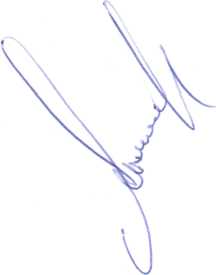 Рассмотрено                                                                                                                           Утверждаюна коллегии                                                                                                                                         Председатель палаты«04» октября 2017 года                                                                                                                                                                                                                                                                                    _________________ Г.И. Шилохвостов                                                                                                           «05» октября 2017 годаПлан деятельности Контрольно-счетной палаты города Новосибирска на 2017 год№п/пСодержание мероприятийСрок исполненияОтветственный исполнительКем внесено предложение1Внешняя проверка годового отчета об исполнении бюджета города Новосибирска:- внешняя проверка отчетности главных администраторов бюджетных средств за 2016 год;- экспертиза отчета об исполнении бюджета города Новосибирска за 2016 годфевраль-мартапрельАудитор О.С. БраньковаАудитор О.С. БраньковаСовет депутатов города Новосибирска(Постоянная комиссия Совета депутатов города Новосибирска по бюджету и налоговой политике)2Анализ исполнения прогнозного плана приватизации муниципального имущества за 2016 год1-2 кварталАудитор О.С. БраньковаСовет депутатов города Новосибирска(Постоянная комиссия Совета депутатов города Новосибирска по бюджету и налоговой политике)3Проверка деятельности акционерного общества «Новосибирское агентство инновационного развития» за 2015-2016 годы2-3 кварталЗаместитель председателя О.С. БраньковаМэр города Новосибирска (Департамент промышленности, инноваций и предпринимательства мэрии города Новосибирска)4Мониторинг исполнения бюджета города Новосибирска в 2017 году 1-4 кварталЗаместитель председателя О.С. БраньковаСовет депутатов города Новосибирска(Постоянная комиссия Совета депутатов  города Новосибирска по бюджету и налоговой политике)5Обследование деятельности мэрии города Новосибирска по управлению муниципальным внутренним долгом города Новосибирска за 2016 год и текущий период 2017 года2-3 кварталЗаместитель председателяО.С. БраньковаСовет депутатов города Новосибирска(Постоянная комиссия Совета  депутатов  города Новосибирска по бюджету и налоговой политике)6Анализ полноты поступления доходов в бюджет города от перечисления части прибыли, остающейся после уплаты налогов и иных обязательных платежей муниципальных унитарных предприятий города за 2014-2016 годы2-4 кварталЗаместитель председателяО.С. БраньковаКонтрольно-счетная палата города Новосибирска7Обследование деятельности мэрии города Новосибирска по вопросам продажи жилых помещений, находящихся в муниципальной собственности города, за 2014-2016 годы3-4 кварталЗаместитель председателяО.С. БраньковаСовет депутатов города Новосибирска (Председатель Совета депутатов города Новосибирска)8Экспертиза проекта решения Совета депутатов города Новосибирска о бюджете города Новосибирска на 2018 год и плановый период 2019 и 2020 годов4 кварталЗаместитель председателя О.С. БраньковаСовет депутатов города Новосибирска(Постоянная комиссия Совета депутатов города Новосибирска по бюджету и налоговой политике)9Финансово-экономическая экспертиза муниципальной программы «Создание условий для организации транспортного обслуживания населения в границах города Новосибирска» на 2016–2020 годы и муниципальной программы «Создание условий для осуществления дорожной деятельности в отношении автомобильных дорог общего пользования местного значения в границах города Новосибирска и обеспечения безопасности дорожного движения на них» на 2016–2020 годы2 кварталАудитор О.С. БраньковаСовет депутатов города Новосибирска (Председатель Совета депутатов города Новосибирска)10Проверка эффективности деятельности муниципального казенного дошкольного образовательного учреждения города Новосибирска «Детский сад № 2 комбинированного вида» за 2014-2016 годы1-2 кварталАудитор И.Э. Нетисова Совет депутатов города Новосибирска (Постоянная комиссия Совет депутатов города Новосибирска по социальной политике и образованию)11Аудит эффективности реализации ведомственной целевой программы «Развитие физической культуры и спорта в городе Новосибирске» на 2012-2016 годы», утвержденной постановлением мэрии города Новосибирска от 03.10.2011 № 9121, за период действия программы  1-2 кварталАудитор И.Э. НетисоваСовет депутатов города Новосибирска (Постоянная комиссии Совета депутатов города Новосибирска по культуре, спорту, молодежной политике, международному и межмуниципальному   сотрудничеству)12Проверка деятельности муниципального бюджетного учреждения дополнительного образования города Новосибирска «Детская школа искусств № 14» за 2015-2016 годы2 кварталАудитор И.Э. НетисоваСовет депутатов города Новосибирска (Постоянная комиссия Совета депутатов города Новосибирска по научно-производственному развитию и предпринимательству)13Проверка эффективности деятельности муниципального бюджетного учреждения дополнительного образования города Новосибирска «Детская музыкальная школа № 1» за 2014-2016 годы2 кварталАудитор И.Э. НетисоваМэр города Новосибирска  (Департамент культуры, спорта и молодежной политики  мэрии города Новосибирска)14Проверка деятельности муниципального бюджетного учреждения «Молодежный Центр «Звездный» за 2015-2016 годы2-3 кварталАудитор И.Э. НетисоваСовет депутатов города Новосибирска (Постоянная комиссия Совета депутатов города Новосибирска по научно-производственному развитию и предпринимательству)15Аудит эффективности реализации ведомственной целевой программы «Развитие сферы культуры города Новосибирска» на 2014 - 2016 годы» утвержденной постановлением мэрии города Новосибирска от 19.12.2013 № 12024, за период действия программы  2-3 кварталАудитор И.Э. НетисоваСовет депутатов города Новосибирска (Постоянная комиссии Совета депутатов города Новосибирска по культуре, спорту, молодежной политике, международному и межмуниципальному сотрудничеству)16Аудит эффективности реализации ведомственной целевой программы «Развитие доступной среды жизнедеятельности для маломобильных жителей города Новосибирска» на 2014-2016 годы, утвержденной постановлением мэрии города Новосибирска от 23.12.2013 № 12129, за весь период действия программы3 кварталАудитор И.Э. НетисоваСовет депутатов города Новосибирска (Постоянная комиссия Совет депутатов города Новосибирска по социальной политике и образованию)17Проверка целевого и эффективного использования бюджетных средств города Новосибирска, выделенных департаменту образования мэрии города Новосибирска на выполнение наказа № 06-159 «Произвести капитальный ремонт пищеблока и обеденного зала в МБОУ СОШ № 43 (ул. Ельцовская, 31)» за 2016 год3-4 кварталАудитор И.Э. НетисоваСовет депутатов города Новосибирска (Постоянная комиссия Совета депутатов города Новосибирска по наказам избирателей)18Проверка эффективности деятельности муниципального бюджетного учреждения культуры города Новосибирска «Дворец культуры «Сибтекстильмаш»  за  2014-2016 годы3-4 кварталАудитор И.Э. НетисоваМэр города Новосибирска  (Департамент культуры, спорта и молодежной политики мэрии города Новосибирска)19Проверка эффективности деятельности филиалов МКУК «Музей города Новосибирска» за 2014-2016 годы:-  музей Дзержинского района;- музей Заельцовского района;- музей Центрального района.4 кварталАудитор И.Э. НетисоваСовет депутатов города Новосибирска (Постоянная комиссии Совета депутатов города Новосибирска по культуре, спорту, молодежной политике, международному и межмуниципальному сотрудничеству)20Эффективность расходования бюджетных средств и использования материальных ресурсов на организацию и проведение Международных детских игр «Спорт-Искусство-Интеллект»3-4 кварталАудитор И.Э. НетисоваСовет депутатов города Новосибирска (Постоянная комиссии Совета депутатов города Новосибирска по культуре, спорту, молодежной политике, международному и межмуниципальному сотрудничеству)21Проверка деятельности муниципального бюджетного учреждения города Новосибирска «Банное хозяйство «Сибирячка» за 2015-2016 годы1-2 кварталАудитор И.В. ЗалесоваСовет депутатов города Новосибирска (Постоянная комиссия Совета депутатов города Новосибирска по научно-производственному развитию и предпринимательству)22Проверка деятельности муниципального казенного учреждения города Новосибирска «Городской центр наружной рекламы» по итогам устранения нарушений, выявленных проверкой за 2014-2015 годы1- 2 кварталАудитор И.В. ЗалесоваСовет депутатов города Новосибирска (Постоянная комиссия Совета депутатов города Новосибирска по бюджету и налоговой политике)23Проверка эффективности деятельности мэрии города Новосибирска по финансированию территориальных общественных самоуправлений в городе Новосибирске средствами бюджета города Новосибирска, в том числе при предоставлении грантов в форме субсидий в сфере поддержки общественных инициатив за 2015 - 2016 годы и текущий период 2017 года2-3 кварталАудитор И.В. ЗалесоваСовет депутатов города Новосибирска(Постоянная комиссия Совета депутатов города Новосибирска по местному самоуправлению)24Проверка законности, обоснованности и целесообразности продажи недвижимого имущества, закрепленного за муниципальными унитарными предприятиями города Новосибирска за 2015-2016 годы2-3 кварталАудитор Г.Г. ДолговаСовет депутатов города Новосибирска (Постоянная комиссии Совета депутатов города Новосибирска по муниципальной   собственности)25Проверка    использования    земельных    участков, предоставленных на территории города в аренду для размещения автомоек и станций технического обслуживания, на примере Заельцовского района города Новосибирска за 2015 год2-3 кварталАудитор Г.Г. ДолговаСовет депутатов города Новосибирска (Постоянная комиссии Совета депутатов города Новосибирска по муниципальной   собственности)26Проверка осуществления департаментом земельных и имущественных отношений мэрии города Новосибирска контроля за использованием по назначению и сохранностью муниципального имущества, переданного муниципальным предприятиям или муниципальным учреждениям города Новосибирска, за 2015-2016 годы3 кварталАудитор Г.Г. ДолговаСовет депутатов города Новосибирска (Постоянная комиссии Совета депутатов города Новосибирска по муниципальной   собственности)27Проверка эффективности использования имущества муниципальным бюджетным общеобразовательным учреждением города Новосибирска «Кадетская школа-интернат «Сибирский Кадетский Корпус» за 2016 год и текущий период 2017 года4 кварталАудитор Г.Г. ДолговаСовет депутатов города Новосибирска(Заместитель председателя Совета депутатов города Новосибирска               Ю. Ф. Зарубин) 28Проверка деятельности муниципального унитарного предприятия  города Новосибирска «Парк культуры и отдыха «Березовая роща» за 2015-2016 годы3-4 кварталАудитор Г.Г. ДолговаСовет депутатов города Новосибирска(Постоянная комиссия Совета депутатов города Новосибирска по местному самоуправлению)29Проверка соблюдения порядка резервирования земель для муниципальных нужд и их фактического использования, в том числе проверка соответствия размера зарезервированного земельного участка заявленным целям резервирования1-4 кварталАудитор Г.Г. ДолговаСовет депутатов города Новосибирска (Председатель Совета депутатов города Новосибирска)30Проверка эффективности деятельности мэрии города Новосибирска по осуществлению муниципального жилищного контроля за 2015-2016 годы1-2 кварталАудитор С.А. ХатеевСовет депутатов города Новосибирска (Заместитель председателя Совета депутатов города Новосибирска Ю.Ф. Зарубин)31Проверка целевого и эффективного использования средств бюджета города на оснащение приборами учета потребления тепловой энергии, горячей и холодной воды объектов жилищного фонда города Новосибирска за 2015-2016 годы2 кварталАудитор С.А. ХатеевСовет депутатов города Новосибирска(Постоянная комиссия Совета депутатов города Новосибирска по городскому хозяйству)Мэр города Новосибирска (Департамент энергетики, жилищного и коммунального хозяйства города)32Проверка целевого и эффективного использования средств бюджета города на установку детского игрового и спортивного оборудования на придомовых территориях многоквартирных домов за 2015-2016 годы2-3 кварталАудитор С.А. ХатеевСовет депутатов города Новосибирска(Постоянная комиссия Совета депутатов города Новосибирска по городскому хозяйству)33Проверка эффективного использования средств бюджета города Новосибирска на выполнение ведомственной целевой программы «Участие города Новосибирска в развитии застроенных территорий» на 2012-2017 год, утвержденной постановлением мэрии города Новосибирска от 08.10.2012 № 10080 за период 2013-2015 годов2-3 кварталАудитор С.А. ХатеевСовет депутатов города Новосибирска (Постоянная комиссия Совет депутатов города Новосибирска по градостроительству)34Проверка эффективного использования средств бюджета города Новосибирска предоставленных участникам долевого строительства, которые признаны пострадавшими от действий недобросовестных застройщиков в целях подключения   к централизованным системам -водо, -тепло, электроснабжения и канализации, а также на оказание услуг и выполнения работ по установке лифтового оборудования и благоустройства придомовой территории многоквартирных домов за 2014-2016 годы3 кварталАудитор С.А. ХатеевСовет депутатов города Новосибирска (Постоянная комиссия Совет депутатов города Новосибирска по градостроительству)35Проверка исполнения краткосрочного плана реализации региональной программы капитального ремонта на территории города Новосибирска на период 2014-2016 годов, утвержденного постановлением мэрии города Новосибирска от 10.07.2014 № 59263-4 кварталАудитор С.А. ХатеевСовет депутатов города Новосибирска (Заместитель председателя Совета депутатов города Новосибирска Ю.Ф. Зарубин)36Проверка эффективности деятельности департамента энергетики, жилищного и коммунального хозяйства города в части содействия в создании условий для управления многоквартирными домами управляющими организациями за 2015-2016 годы3-4 кварталАудитор С.А. ХатеевСовет депутатов города Новосибирска (Заместитель председателя Совета депутатов города Новосибирска Ю.Ф. Зарубин)37Проверка эффективности деятельности МБУ города Новосибирска «Городской центр организации дорожного движения» за 2015-2016 годы1-2 кварталАудитор А.В. УсовСовет депутатов города Новосибирска(Постоянная комиссия Совета депутатов города Новосибирска по городскому хозяйству)38Проверка эффективности деятельности муниципальных предприятий и муниципальных учреждений («ДЭУ № 1»), подведомственных департаменту транспорта и дорожно-благоустроительного комплекса мэрии города Новосибирска, при размещении заказов на поставку товаров (ГСМ) для муниципальных нужд за 2016 год1-2 кварталАудитор А.В. УсовСовет депутатов города Новосибирска (Постоянная комиссия Совета депутатов города Новосибирска по городскому хозяйству)39Проверка деятельности управления архитектурно-строительной инспекции мэрии города Новосибирска за 2014-2016 годы2 кварталАудитор А.В. УсовСовет депутатов города Новосибирска (Председатель Совета депутатов города Новосибирска Д.В. Асанцев)40Проверка эффективности использования средств города Новосибирска муниципальным казенным учреждением города Новосибирска «Дорожно-эксплуатационное учреждение № 5» за 2014 - 2016 годы, в том числе выделенных на уборку снега и обработку тротуара от наледи в зимнее время2-3 кварталАудитор А.В. УсовСовет депутатов города Новосибирска (Председатель Совета депутатов города Новосибирска Д.В. Асанцев и постоянная комиссия Совета депутатов города Новосибирска по бюджету и налоговой политике)41Проверка деятельности муниципального казенного учреждения города Новосибирска «Дорожно-эксплуатационное учреждение № 3» за 2014-2016 годы, в том числе по вопросу эффективности использования бюджетных средств, выделенных на уборку снега и обработку тротуара от наледи в зимнее время2-3 кварталАудитор А.В. УсовСовет депутатов города Новосибирска (Председатель Совета  депутатов  города  Новосибирска  Д.В. Асанцев    и постоянная комиссия Совета депутатов города Новосибирска по научно-производственному развитию и предпринимательству)42Проверка целевого использования и обоснованности расходов дорожного фонда на содержание и улучшение технического состояния автомобильных дорог города Новосибирска в 2016 году3-4 кварталАудитор А.В. УсовСовет депутатов города Новосибирска (Постоянная комиссия Совет депутатов города Новосибирска по градостроительству)43Проверка эффективности расходования бюджетных средств города Новосибирска, выделенных   администрации Ленинского района города Новосибирска на осуществление деятельности в сфере дорожного хозяйства в 2015-2016 годах3-4 кварталАудитор А.В. УсовСовет депутатов города Новосибирска (Заместитель председателя Совета депутатов города Новосибирска Ю.Ф. Зарубин)44Проверка эффективности деятельности муниципального унитарного предприятия города Новосибирска «Управление заказчика по строительству подземных транспортных сооружений» за 2015 -2016 годы3-4 кварталАудитор А.В. УсовМэр города Новосибирска (Департамент транспорта и дорожно-благоустроительного комплекса мэрии города Новосибирска)45Проверка эффективности деятельности муниципального казенного предприятия города Новосибирска «Пассажирское автотранспортное предприятие № 4» за 2015-2016 годы3-4 кварталАудитор А.В. УсовСовет депутатов города Новосибирска (Постоянная комиссия Совета депутатов города Новосибирска по бюджету и налоговой политике)46Аудит в сфере закупок при проведении контрольных мероприятий в 2017 году1- 4 кварталИнспектор И.В. УсольцеваКонтрольно-счетная палата города Новосибирска47Проверка целевого и эффективного использования бюджетных средств, выделенных департаменту энергетики, жилищного и коммунального хозяйства мэрии города Новосибирска на выполнение наказов избирателей в 2014-2016 году3-4 кварталАудитор С.А. ХатеевСовет депутатов города Новосибирска (Председатель Совета депутатов города Новосибирска Д.В. Асанцев)48Проверка выполнения представлений, предложений и рекомендаций контрольно-счетной палаты города Новосибирска по итогам проведенных контрольных мероприятий за 2017 год1-4 кварталАудитор С.А. ХатеевКонтрольно-счетная палата города Новосибирска